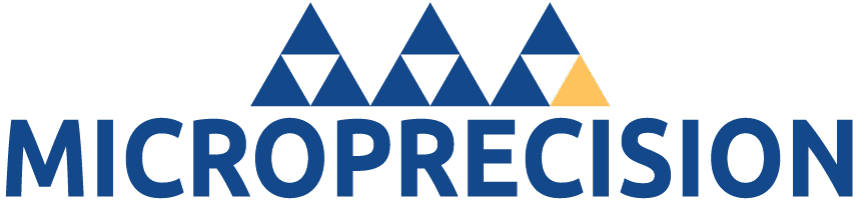 Pressmeddelande  					2019‐01‐17 Microprecision AB förvärvar Filmeko AB.Detta är en underrättelse om att Microprecision AB idag har förvärvat samtliga aktier i Filmeko ABAmbitionen med förvärvet är att vi vill bredda utbudet och växa inom prototyptillverkning. Detta har efterfrågats av våra kunder och bygger även detta vidare på vårat mål att bli en starkare och flexiblare aktör, vilket kommer att gynna alla parter.För mer information, vänligen kontakta: Peter Kjellqvist, VD Microprecision 08 – 584 507 47